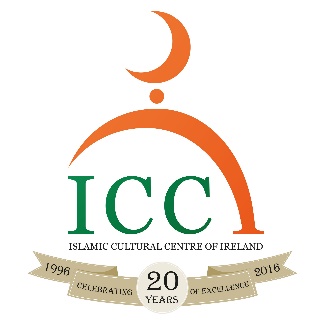 ICCI Girls Youth Club (Junior 7 -12)Registration FormSection A: Personal DetailsName of Participant:________________________________________ DOB/Age________________Address:______________________________________________________Contact person (parent/guardian) _______________________    Mobile:__________________Alternative:_________________________________________________________________              In the event of the named contact person being unavailable, please give two alternative contact people and contact phone numbers: __________________________________________________________________________________________________________________________________________The youth club presumes that both the child’s parents have the right to sign consent forms and to liaise with the youth leaders in relation to the child.  If this is not the case, please indicate this here: __________________________________________________________________________________________________________________________________________Section B: Medical HistoryDoes your daughter suffer from any medical conditions e.g. Asthma, allergies, diabetes etc.….?				Yes: [  ]		No: [  ]If yes please give details: ____________________________________________________________________________________________________________________________________________________________________Is there anything else you feel we should be made aware of? ____________________________________________________________________________________________________________________________________________________________________Section C: Parental ConsentPlease sign the two following statements if you would like your child to be involvedI _________________________________ Parent / Guardian give permission for ________________________________ to attend the ICCI Youth Club Activities.Photographs/videos taken during club time can be used on the ICCI website for publicity, and reports by the youth club for our funders. Note: They will not be uploaded to social media (facebook/twitter)If you do not want your daughter to be in photographs please state it here:__________________________________________________________________________________  I ________________ (Parent/Guardian) grant permission to the staff in charge to sign for any medical treatment deemed necessary for my daughter ____________________ provided that the delay necessitated to obtain my signature might endanger her health or safety.  I understand that every effort will be made to notify me in the event of major illness or injury.Signed: (Mother/Guardian1)_____________________	       Date:______________Print Name: __________________________Signed: (Father/Guardian2) _____________________	       Date:______________Print Name: __________________________Section D: ActivitiesPlease circle the activities below that your daughter would like to take part in:Art and Crafts              Sports             Workshops               Outings               Horse ridingSwimming       Homework Club (September)         Drama        Board Games     HalaqaPlease write your/daughter’s suggestions below for activities for the youth club:_______________________________________________________________________________________________________________________________________________________________________________________________________________________________________